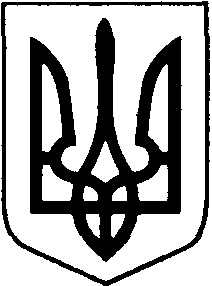 БОРАТИНСЬКА СІЛЬСЬКА РАДА ЛУЦЬКОГО РАЙОНУ ВОЛИНСЬКОЇ ОБЛАСТІРОЗПОРЯДЖЕННЯ ГОЛОВИ01 березня 2021 року                           с. Боратин                                   № 27/1.2 Про утворення комісії з приймання-передачі майна та матеріальних цінностей із власності КНП "Луцький районний ЦПМСД" у комунальну власність Боратинської сільської територіальної громади Луцького р-ну Волинської області в особі КНП «Центр первинної медико-санітарної допомоги Боратинської сільської ради»       Відповідно до Закону України «Про місцеве самоврядування в Україні», рішення Боратинської сільської ради від 18 лютого 2021 року № 3/3 «Про створення Комунального некомерційного підприємства «Центр первинної медико-санітарної допомоги Боратинської сільської ради»:1. Утворити комісію з приймання-передачі майна (далі – Комісія) у складі:Голова комісії – Бехнюк Віктор Миколайович – заступник сільського голови;Заступник голови комісії – Савчук Олена Василівна – головний бухгалтер сільської ради;Секретар комісії – Мороз Андрій Леонтійович– головний спеціаліст відділу благоустрою.2. Комісії:здійснити прийняття у комунальну власність майна та матеріальних цінностей від КНП "Луцький районний ЦПМСД" шляхом підписання актів приймання-передачі.3. Контроль за виконанням залишаю за собою.Боратинський сільський голова			        		   Сергій ЯРУЧИКБогдана МакарчукВИКОНАВЕЦЬ:Спеціаліст-юрисконсульт					Богдана Макарчук«___» ___________ 2020 рПОГОДЖЕНО:Секретар ради							Людмила Сахан		«___» ___________ 2020 рГоловний бухгалтер						Олена Савчук	«___» ___________ 2020 р